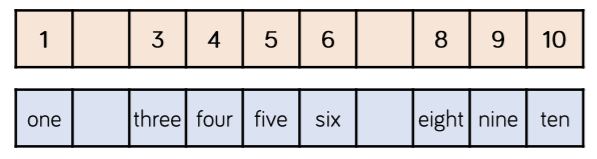 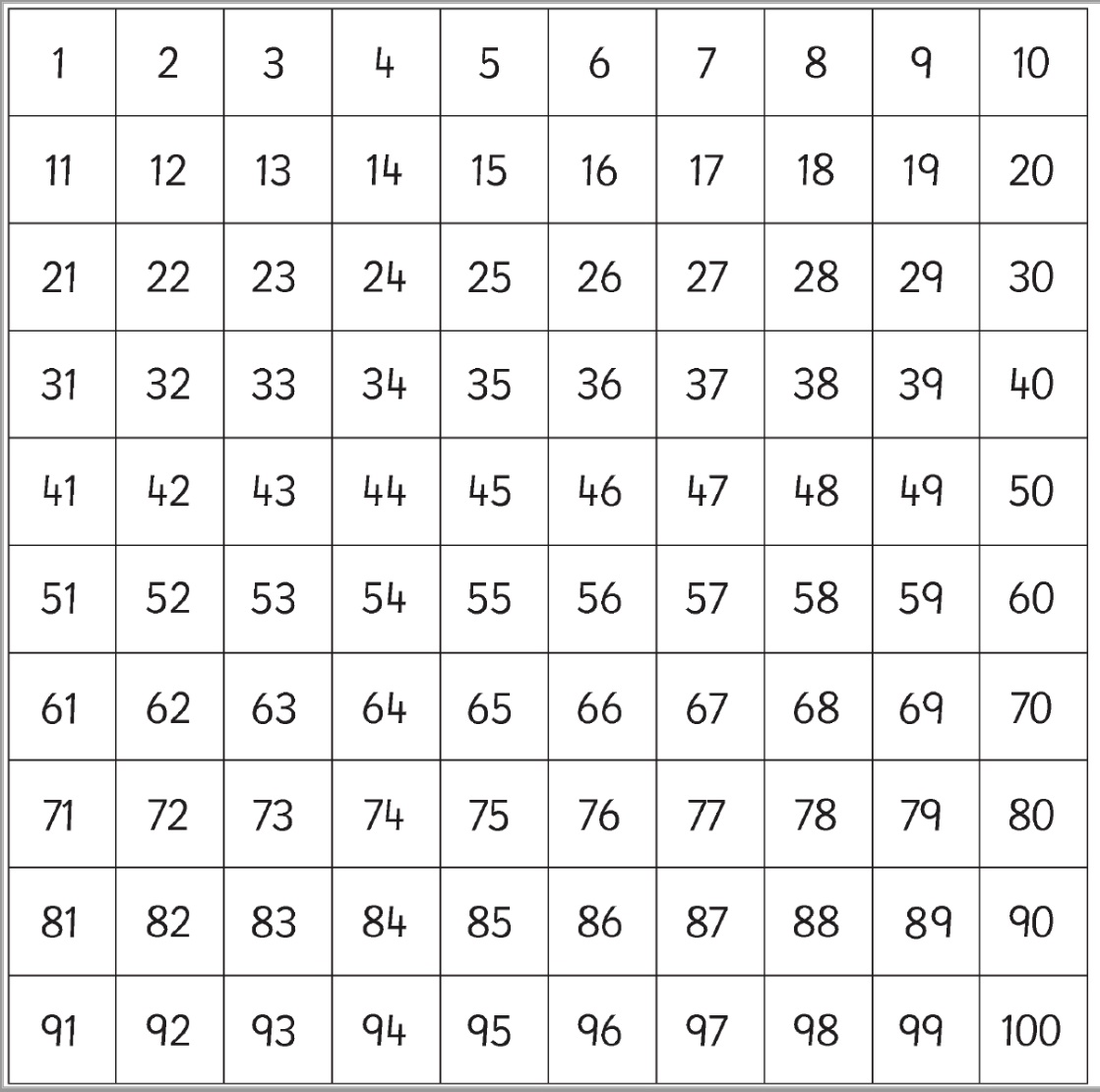 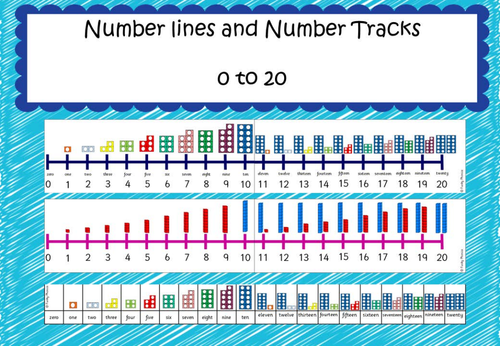 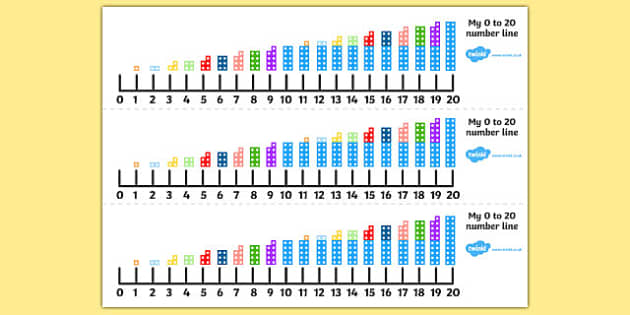 KnowledgeKnow numbers can be ordered in ascending or descending order E.g. 1, 2, 3, 4   or    4, 3, 2, 1A numeral is a physical representation of a numberIdentify a teen number as being made up of a ten and a quantity of onesThe last digit in a number represents the onesThe first digit in a number represents the tens (up to 99)VocabularyDefinitionsReciteTo repeat out loudNumberThis is made up of 2 parts (numeral and quantity)NumeralAny symbol or word that represents the number (3, three, III)QuantityThe value of a number e.g. 3 and 5, 5 is the largest quantityValueThe amount a number representsRecogniseTo identify a quantity and recall this from memoryOrderArranging numbers in a sequenceTensHow many tens a number has within its valueOnesHow many ones a number has within its valuePatternNumbers with a repeated sequence AscendingIncreasing in quantityDescendingDecreasing in quantity